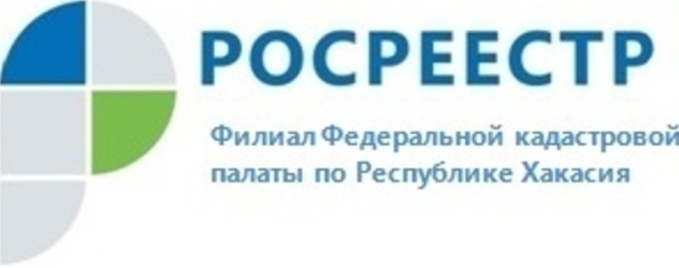 ПРЕСС-РЕЛИЗФедеральная Кадастровая палата проводит вебинар для специалистов и не только Уважаемые коллеги! Приглашаем Вас принять участие в вебинаре, организованном  Федеральной Кадастровой палатой по теме: «Новое в оформлении жилых и садовых домов».Нововведения в оформлении индивидуальных жилых и садовых домов вызывают у кадастровых инженеров большой интерес. И грамотная трактовка федеральных законов – один из самых актуальных запросов профессионального сообщества к Федеральной Кадастровой палате.На вебинаре о применении закона № 340-ФЗ вы узнаете о порядке и последствиях признания постройки самовольной. Кроме того, будут раскрыты новые полномочия органов местного самоуправления. Кадастровые инженеры получат достоверную информацию об уведомительном порядке строительства и реконструкции домов. Наконец будут названы два новых основания для приостановления кадастрового учёта и регистрации прав на объекты ИЖС и садовые дома.Но главное – формат вебинара позволит вам получить ответы на любые вопросы о федеральных законах.Вебинар состоится 04 июля 2019 года в 10:00 МСК. Ссылка: https://webinar.kadastr.ru/general/ready_detail_webinar?webinar_id=9Срок приема заявок на участие в вебинаре заканчивается 2 июля.О Федеральной кадастровой палатеФедеральная кадастровая палата (ФГБУ «ФКП Росреестра») – подведомственное учреждение Федеральной службы государственной регистрации, кадастра и картографии (Росреестр). Федеральная кадастровая палата реализует полномочия Росреестра в сфере регистрации прав на недвижимое имущество и сделок с ним, кадастрового учета объектов недвижимости и кадастровой оценки в соответствии с законодательством Российской Федерации.ФГБУ «ФКП Росреестра» образовано в 2011году в результате реорганизации региональных Кадастровых палат в ФГБУ «ФКП Росреестра» и его филиалы во всех субъектах Российской Федерации. Директор ФГБУ «ФКП Росреестра» - Тухтасунов Парвиз Константинович.Директор филиала ФГБУ «ФКП Росреестра» по Республике Хакасия - Старунская Вера Ивановна.Контакты для СМИТатьяна Бородинаспециалист по связям с общественностьюфилиала ФГБУ «ФКП Росреестра» по Республике Хакасия8 (3902) 35 84 96 (доб.2271)filial@19.kadastr.ru www.fkprf655017, Абакан, улица Кирова, 100, кабинет 105.